UTS LOGIKA DAN ALGORITMA 01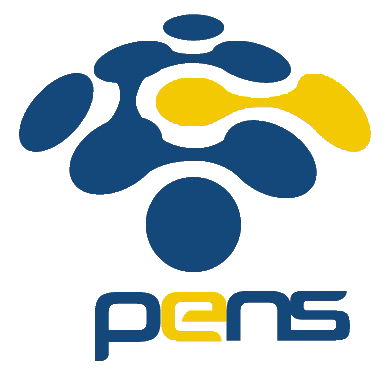 Nama	: Devafilla Rizqy SantosaKelas	: 1 D4 Teknik Informatika ANRP	: 3120600026Tiket pesawat flowchart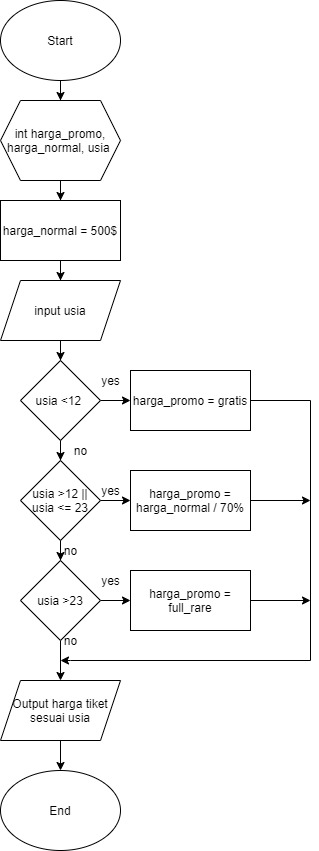 Psecudocode :Algortima harga promo tiket peasawatInt harga_promo, harga_normal, usia;harga_normal = 500$input usia if usia <12	harga_promo = gratis else if usia >12 || usia <=23 	harga_promo = harga_normal / 70% else if usia >23	harga_promo = full_rare else if 	write harga tiket sesuai usia end ifendHarga tiket menurut usiaUsia <12 = GratisUsia >12 atau <=23 = 375$Usia >23 = Harga penuhFlowchart kopi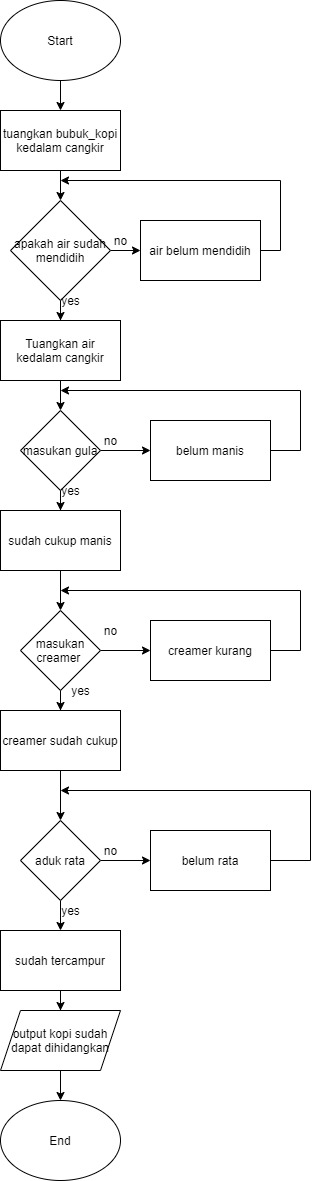 Flowchart tersebut digunakan untuk mencari nilai max dari beberapa nilai yang diinputkan dari percobaan tersebut.Psecudocode :Algortima mencari nilai maxint num1, c, Max;c = 1, max = 0input num1Max = num1 while(c<10)	read num2	if(num2 > max)	Max = num1end if	c = c+1end whileOutput MaxEndCara mendokumentasikan algoritma dengan cara kalimat deskriptif, psecudocode, dan flowchart.Kelebihan kalimat deskirptif : Dapat berkreasi sesuka yang kita inginkan dan dapat dikembangkanKekurangan kalimat deskriptif : Dapat menimbulkan kesalah pahaman dalam algoritmaKelebihan psecudocode : Pseudocode memungkinkan nonprogrammer, seperti analis bisnis, untuk meninjau langkah-langkah untuk mengonfirmasi kode yang diusulkan cocok dengan spesifikasi pengkodean.Kekuarangan Pseudocode : Pseudocode tidak memberikan peta yang sama baiknya dengan programmer seperti halnya flowchart. Itu tidak termasuk logika penuh dari kode yang diusulkan.Kelebihan flowchart : Flowchart menarik perhatian, memperjelas sajian ide, mengilustrasikan atau menghiasi fakta yang mungkin akan cepat dilupakan atau diabaikan apabila tidak digrafiskan.Kekurangan flowchart : Hanya menekankan persepsi indera mata, gambar yang terlalu kompleks kurang efektif untuk kegiatan pembelajaran, ukuran terbatas untuk kelompok besarDari kesimpulan flowchart tersebut bawah program memproses 5 kali inputan dari user dan ditambahkan keseluruhan dari inputan userFlowchart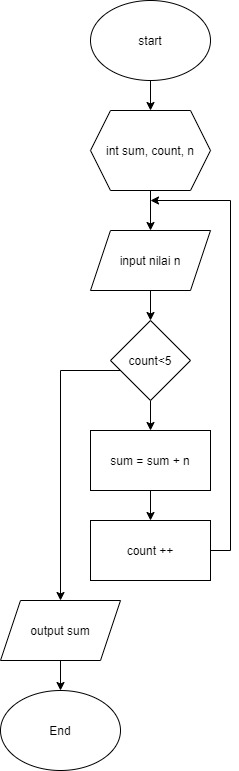 